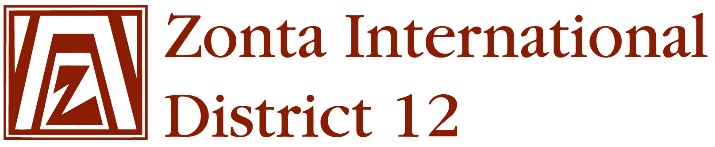 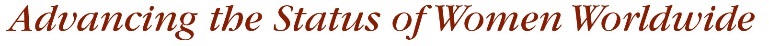 January 10, 2015 Board ReportsName: JANET BERGINPosition / Committee: Outreach Editor / Website assistantGoals:  (cut and paste here).Create Outreach Newsletters that are well written and designedDistribute the newsletters on timeHelp Susie with website updates as neededAccomplishments (to date) & plans for next 6 months.Accomplishments:Have set up MailChimp accountStarted the newsletter designCollected emails into excel document from KariPlans:Continue to update email changesContinue to improve newsletter designGet with Susie to learn what I need to do to help her on websiteHelp Susie with website updates